PROVJERA ZNANJA Pokušaj raditi samostalno1. Dopuni. (1. faktor, 2. faktor, umnožak)2 · 5 = 102. Pomnoži.2 · 3 = 2 + 2 + 2 = 6			5 · 9 = _____________6 · 5 = _____________		3 · 10 = _____________3. Dopuni. (djeljenik, djelitelj, količnik)			12 : 2 = 64. Podijeli.6 : 2 = ?6 – 2 = 44 – 2 = 22 – 2 = 06 : 2 = 38 : 2 = 				30 : 10 = 				15 : 5 =8 – 2 =				30 – 10 =				15 – 5=5. Podijeli.12 : 2 = 6				30 : 5 = ____18 : 2 = ____			45 : 5 = ____20 : 10 = ____			25 : 5 = ____6. Pomnoži.4 · 1 = 41  · 9 = ___7  · 1 = ___7. Pomnoži.3  · 0 = 09  · 0 = ___0 · 6 = ___8. Dopuni.7 · 0 = 0           3 · 0 = ___	         5 · 0 = ___         0 · 1 = ___ 0 · 6 = ___        0 · 2 = ___         9 · 0 = ___      4 · 0 = ___Kad broj množimo s nulom, rezultat je ____________.9. Marta, Ante i Lucija imaju po 3 zlatne ribice.     Koliko imaju ukupno zlatnih ribica?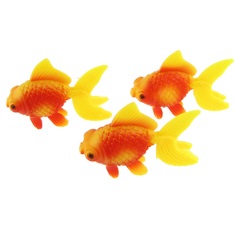 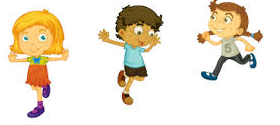 Račun: 3 · 3 = _____Odgovor: Ukupno imaju _____ ribica.